Allegato A AVVISO PUBBLICO per contributi a fondo perduto per spese di gestione e investimenti, in attuazione del DPCM del 24 settembre 2020 di ripartizione, termini, modalità di accesso e rendicontazione dei contributi ai comuni delle aree interne, a valere sul Fondo di sostegno alle attività economiche, artigianali e commerciali per ciascuno degli anni dal 2020 al 2022 pubblicato sulla Gazzetta ufficiale n. 302 del 4 dicembre 2020AL COMUNE DI: MACERATA FELTRIADOMANDA DI AMMISSIONEDi essere ammesso a contributo sui fondi di cui all’art. 5 del bando in oggetto per spese di gestione;Che l’importo eventualmente concesso sia accreditato sul seguente conto corrente bancario o postale intestato     all’impresa/lavoratore autonomo, individuato come conto corrente (ai sensi della legge n. 136/2010):  C/C  n.Bancario/Postale 	                                                                            	                                          Intestato a IBAN 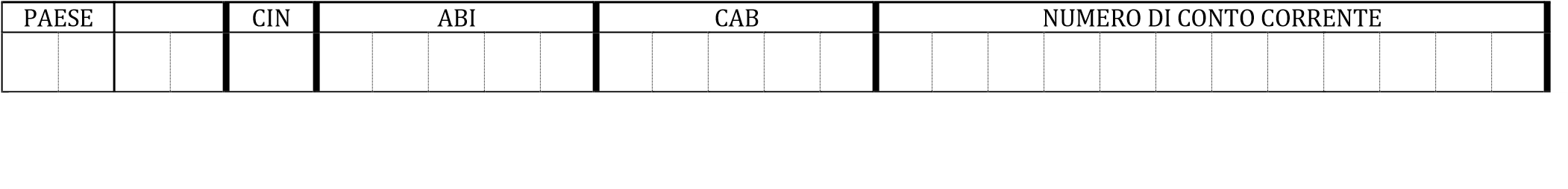 Consapevole delle sanzioni penali nel caso di dichiarazioni non veritiere e richiamate dall’art. 76 del DPR 445 del 28/12/2000, DICHIARA Di aver preso integrale visione dell’“Avviso pubblico per contributi a fondo perduto per le spese di gestione sostenute alle attività economiche, artigianali e commerciali operanti nel Comune di Macerata Feltria. DPCM 24 settembre 2020 – annualità 2020” di cui all’oggetto della presente richiesta;Di possedere i requisiti di ammissibilità di cui all’articolo 4 dell’avviso in oggetto; Di non aver cessato l’attività alla data del …………… (indicare la data di presentazione domanda); Che l’impresa è regolarmente costituita e iscritta al Registro Imprese o, nel caso di imprese artigiane, all'Albo delle imprese artigiane;Di rientrare nella tipologia di soggetti beneficiari di cui all’articolo 4 dell’Avviso in quanto:titolare /rappresentante legale di attività economica assoggettata all’obbligo di chiusura temporanea nel corso dell’anno 2020, in seguito a disposizioni normative nazionali o regionali, a causa dell’emergenza sanitaria COVID-19; titolare /rappresentante legale di attività economica, in possesso dei requisiti di cui al DPCM 24.09.2020, operante nel Comune di Macerata Feltria, che ha subìto una riduzione del volume d’affari anno d’imposta 2020 rispetto al volume d’affari anno d’imposta 2019 pari al________% (indicare percentuale di diminuzione);Di non essere sottoposto alle misure in materia di prevenzione o ai procedimenti contemplati dalla legislazione vigente in materia di lotta alla delinquenza mafiosa (il requisito deve essere posseduto da tutti i soggetti individuati dall’art. 85, comma 3, del D. lgs 06.09.2001, n°159); Che non è stata pronunciata a proprio carico, sentenza di condanna passata in giudicato, o emesso decreto penale di condanna divenuto irrevocabile, oppure sentenza di applicazione della pena su richiesta, ai sensi dell'art.444 del codice di procedura penale, per reati contro la pubblica amministrazione e per reati contro il patrimonio che abbiano comportato una pena detentiva superiore ai due anni; Che l’impresa non si trova in stato di: liquidazione volontaria, liquidazione coatta, fallimento, concordato preventivo, amministrazione controllata; Che nei confronti dell’impresa non è in corso nessun procedimento per la dichiarazione delle situazioni indicate al punto sopra dichiarato; Che l’impresa non ha usufruito di benefici considerati illegali o incompatibili dalla Commissione Europea, ovvero di averli restituiti o bloccati in un conto particolare; Che il volume d’affari anno d’imposta 2020 è stato pari al ______% del volume di affari anno di imposta 2019;Che il volume di affari anno di imposta 2019 è di € ______________;(vedi rigo VE50 dichiarazione IVA 2020);Che il volume di affari anno di imposta 2020 è di € ______________;( vedi rigo VE50 dichiarazione IVA 2021);Di essere a conoscenza che ai sensi del DM 30/01/2015, al fine dell’erogazione del contributo l’impresa deve risultare in regola con il DURC;Dichiara i seguenti eventuali altri benefici richiesti ed ottenuti nel presente esercizio e nei due precedenti dando atto del rispetto del limite "de minimis" per quanto previsto dai Regolamenti UE 1407/2013 o 1408/2013: ………………………………………………………………………………………………………………………………………………………………………………………………………………………………………………………………………………………………………………Attestazione dei requisiti di ammissibilità (Allegato B); Il trattamento dei dati personali e di avere preso visione della informativa allegata alla presente istanza;Macerata Feltria, Lì___________Data, timbro e firma del legale rappresentante (firma resa autentica allegando copia di documento di identità ai sensi dell’art. 38 DPR 445/2000) Il sottoscritto, ai sensi del D. Lgs. 196/2003 e del Regolamento (UE) 2016/679 "Regolamento Generale sulla Protezione dei dati”, inoltre manifesta il consenso a che il Comune di Macerata Feltria proceda al trattamento, anche automatizzato, dei dati personali e sensibili, ivi inclusa la loro eventuale comunicazione/diffusione ai soggetti indicati nella predetta informativa, limitatamente ai fini ivi richiamati. Macerata Feltria, Lì___________Data, timbro e firma del legale rappresentante INFORMATIVA AI SENSI DELL’ART. 13 DEL REGOLAMENTO UE 2016/679 (Regolamento Generale sulla protezione dei dati)Ai sensi dell’articolo 13 del Regolamento Europeo n. 2016/679 si forniscono le seguenti informazioni relative al trattamento dei dati personali:Nota: Gli articoli citati si riferiscono al Regolamento Europeo n. 2016/679Il sottoscrittoFirmatario della domandaFirmatario della domandaFirmatario della domandanatoLuogo e data di nascitaLuogo e data di nascitaLuogo e data di nascitaresidenteComune, via – N- CAPComune, via – N- CAPComune, via – N- CAPCodice fiscaleCodice Fiscale ComunaleCodice Fiscale ComunaleCodice Fiscale ComunaleIn qualità diLegale rappresentanteLegale rappresentanteLegale rappresentanteDell’impresaNome di impresa: ove ricorreNome di impresa: ove ricorreNome di impresa: ove ricorreCon sede inComune, via – N- CAP della sede legale/operativaComune, via – N- CAP della sede legale/operativaComune, via – N- CAP della sede legale/operativaCodice fiscale/partita IVAPartita IVAPartita IVAPartita IVAPEC_Tel_mailLa PEC aziendale è obbligatoriaLa PEC aziendale è obbligatoriaLa PEC aziendale è obbligatoriaIscritto al Registro Imprese din. REAilOve ricorreOve ricorreOve ricorreAlbo Imprese ArtigianeCodice ATECOTitolare del trattamento Comune di Macerata Feltria indirizzo postale Via G. Antimi n. 14, indirizzo di posta elettronica comune.macerataf@provincia.ps.itResponsabile della Protezione Dati (RPD)Indirizzo di posta elettronica presso l’Ente del RPD, indirizzo postale (dpo@comune.maceratafeltria.pu.it)Finalità La finalità del trattamento è la raccolta dei dati per tutti gli adempimenti connessi al procedimento. Base giuridica La base giuridica del trattamento è costituita dall’art. 6 par. 1 lett b del Regolamento UE 2016/679 (trattamento necessario all’esecuzione di un contratto di cui l’interessato è parte o all’esecuzione di misure precontrattuali adottate su richiesta dello stesso).Destinatari dei dati personali I dati personali conferiti sono comunicati al personale interno autorizzato al trattamento, ad istituti bancari, a soggetti pubblici o privati autorizzati al trattamento nei casi previsti dalle vigenti normative, a responsabili del trattamento legati al titolare da specifico contratto (quali ad esempio, consulente legale, consulente fiscale e contabile).Trasferimento dei dati personali a un Paese terzo o a un’organizzazione internazionaleI suoi dati personali non saranno trasferiti né in Stati membri dell’Unione Europea né in Paesi terzi non appartenenti all’Unione Europea.Periodo/criteri di conservazione I suoi dati personali saranno conservati nei termini e nelle modalità previste dalla vigente normativa.Diritti dell’InteressatoL’Interessato può in ogni momento esercitare i diritti di accesso (art. 15), rettifica, aggiornamento e integrazione (art. 16) di cancellazione (art.17) di limitazione (art.18) opposizione in caso di processo automatizzato (art.21) dei dati personali inviando una raccomandata a.r. al Titolare del trattamento: Comune di Macerata Feltria Via G. Antimi n. 14 o una e-mail all’indirizzo comune.macerataf@provincia.ps.it.Obbligatorietà della fornitura dei dati personali e le possibili conseguenze della mancata comunicazione di tali dati La fornitura dei dati personali è obbligatoria per l’esecuzione di tutti gli adempimenti connessi al procedimento in oggetto, la conseguenza del mancato conferimento dei dati stessi comporta l’impossibilità di dar seguito al procedimento stesso.Esistenza di un processo decisionale automatizzato, compresa la profilazioneIl Titolare del trattamento non adotta alcun processo decisionale automatizzato, compresa la profilazione, di cui all’art. 22.